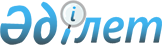 Сотталғандарды медициналық куәландырудың және ауруына байланысты жазасын өтеуден босатуға ұсынудың Нұсқауын бекіту туралы
					
			Күшін жойған
			
			
		
					Қазақстан Республикасының Әділет министрінің 2001 жылғы 11 желтоқсандағы N 152 бұйрығы. Қазақстан Республикасы Әділет министрлігінде 2002 жылғы 15 ақпанда тіркелді. Тіркеу N 1756. Күші жойылды - Қазақстан Республикасы Әділет министрінің 2009 жылғы 18 қарашадағы N 145 Бұйрығымен.      Күші жойылды - Қазақстан Республикасы Әділет министрінің 2009.11.18 N 145 бұйрығымен.

      "КЕЛІСІЛДІ" ҚАЗАҚСТАН РЕСПУБЛИКАСЫНЫҢ 

БАС ПРОКУРОРЫ     

2002 ж. 4 қаңтар   ҚАЗАҚСТАН РЕСПУБЛИКАСЫНЫҢ 

ЖОҒАРҒЫ СОТТЫҢ ТӨРАҒАСЫ 

2001 ж. 28 қаңтар   "КЕЛІСІЛДІ"       

ҚАЗАҚСТАН РЕСПУБЛИКАСЫНЫҢ 

ДЕНСАУЛЫҚ САҚТАУ МИНИСТРІ 

2001 ж. 25 қыркүйек      Қазақстан Республикасы Қылмыстық кодексінің 73-бабына, Қазақстан Республикасы Қылмыстық-атқару кодексінің 168, 169-баптарына сәйкес, сотталғандарды ауруына байланысты жазасын өтеуден босатуға ұсынуды ретке келтіру мақсатында БҰЙЫРАМЫН : 

    1. Қоса беріліп отырған: 

    1) сотталғандарды медициналық куәландырудың және ауруына байланысты жазасын өтеуден босатуға ұсынудың Нұсқауы; 

    2) алынып тасталды - Қазақстан Республикасы Әділет министрінің 2007.11.28. N 320 Бұйрығымен. 

    3) арнайы медициналық комиссияның медициналық құжаттамасының нысандары: 

    Арнайы медициналық комиссияның сотталған адамды Медициналық куәландыруының қорытындысы; 

    Арнайы медициналық комиссия куәландырған Сотталғандарды есепке алу журналы бекітілсін. 

    2. Бұйрық 2002 жылдың 1 қаңтарынан күшіне енеді. 

    3. Осы бұйрықтың орындалуын бақылау Қазақстан Республикасы Әділет министрлігінің Қылмыстық-атқару жүйесі комитетінің төрағасына жүктелсін.           Қазақстан Республикасы 

      Әділет Министрі Қазақстан Республикасы  

Әділет Министрінің    

2001 жылғы 11 желтоқсандағы 

N 152 бұйрығымен     

бекітілген       

Сотталғандарды медициналық куәландырудың және оларды 

ауруына байланысты жазасын өтеуден босатуға ұсынудың 

НҰСҚАУЫ 1. Жалпы ережелер     1. Ауруына байланысты жазасын өтеуден босатуға ұсынылатын сотталғандарды медициналық куәландыру сотталғандарды медициналық қамтамасыз етудi жақсарту мақсатында жүзеге асырылатын және Қазақстан Республикасының қолданыстағы нормативтiк құқықтық актiлерiне сәйкес ұйымдастыру және практикалық iс-шаралардың кешенiн құрайды. 

     2. Осы нұсқау органдардың құрылу тәртiбiн, мiндеттерiн, құрамын, құқықтары мен мiндеттемелерiн, ауруына байланысты жазасын өтеуден босатуға ұсынылатын сотталғандарды медициналық куәландыруды, оны өткiзудi ұйымдастыруды анықтайды. 

     3. Ауруына байланысты жазасын өтеуден босатуға ұсынылатын сотталғандарды медициналық куәландыру органдарының бiр ғана мiндетi түзеу мекемесiнiң басшылығы ұсынған сотталғандарды ауруына байланысты жазасын өтеуден босатуға ұсынуға негiз болатын аурулар мен психикалық ауытқуларының бар-жоғын куәландыру болып табылады. 

     4. Ауруына байланысты жазасын өтеуден босатылуға ұсынылатын сотталғандарды медициналық куәландыру мiндеттерiн шешу үшiн облыстардағы Қылмыстық-атқару жүйесi комитетiнiң медициналық қызметтерiнде ауруына байланысты жазасын өтеуден босатуға ұсынылатын сотталғандарды куәландыру жөнiндегi Арнайы медициналық комиссиялар (бұдан әрi - АМК) құрылады. 

     АМК құрамын ҚАЖ комитетi басқармаларының бастықтары бекiтедi. АМК төрағадан - медициналық басқарма (бөлiм, қызмет) бастығынан және емдеу саласының екi дәрiгерi - комиссия мүшелерiнен тұрады. Қажет болған жағдайда комиссия құрамы Қазақстан Республикасы Әдiлет министрлiгiнiң ҚАЖ комитетi денсаулық сақтау емдеу саласының дәрiгерлерiн тарту есебiнен кеңейтiлуi мүмкiн. 

     5. АМК өз жұмысында Қазақстан Республикасының Қылмыстық кодексiн , Қылмыстық-атқару кодексiн , осы Ереженi және Қазақстан Республикасының басқа да нормативтiк құқықтық актiлерiн басшылыққа алады. 

     6. АМК-ның iсi осы Ережемен белгiленген тәртiпте жүргiзiледi. 

     7. Сотталғандарды медициналық куәландырудың АМК қорытындысының негiздiлiгiне талдауды Қазақстан Республикасы Әдiлет министрлiгiнiң ҚАЖ комитетiнiң Сотталғандарды медициналық қамтамасыз ету басқармасына жүктеледi. 

2. Ауруына байланысты жазасын өтеуден босатуға 

ұсынылатын сотталғандарды медициналық куәландыру      8. Психикалық ауытқулары бар сотталғандардың iс жүзiндегi мiнез-құлқының мүмкiндiктерi мен өз әрекеттерiнiң (әрекетсiздiгiнiң) қоғамдық қауiптiлiгiн не оларға басшылық жасаудан айыратын психикалық ауытқулары бар сотталғандар жасаған қылмысының сипаты мен ауырлығына, тағайындалған және өтелген жаза мерзiмiне, жазасын өтеу кезiндегi мiнез-құлқына және басқа жағдайларға қарамастан, босатуға жатады. Сонымен бiрге сот босату туралы қаулы шығара отырып, Қазақстан Республикасы Қылмыстық кодексiнiң 90-бабымен көзделген медициналық сипаттағы мәжбүрлеу шараларын қолданудың қажеттiлiгi туралы мәселенi шешедi. 

     Жазасын өтеуден өзге ауыр науқаспен ауыратын адамдарды босату туралы мәселенi шешу кезiндегi кедергiлiк, сот жасалған қылмыстың ауырлығын, сотталғанның жеке басының ерекшелiгiн және басқа жағдайларды ескередi. Осылайша сот сотталғанды босату туралы шешiм қабылдауы мүмкiн, не қандай мөлшерде сырқат жазасынан өтеуден босату туралы жағдайын ескерiп, жазасын өтеуден босатуға бас тартуы да көрсетiледi. 

     9. Ауруына байланысты сотталғандарды жазасын өтеуден босатуға ұсыну үшiн негiз болатын аурулар Тiзбесi (бұдан әрi - Тiзбе) Қазақстан Республикасының Денсаулық сақтау министрлiгiмен келісiлген және осы бұйрықпен бекiтiлген сотталған Тiзбеде көрсетiлген және ауруына байланысты босату үшiн негiз болатын аурумен ауырады деуге негiз бар болса, жазаны атқарушы түзеу мекемесiнiң немесе басқа органның бастығы медициналық бөлiм Дәрiгерлiк-бақылау комиссиясының (бұдан әрi - ДБҚ) немесе сотталған жазасын өтеп жатқан сол колонияның немесе органның өзге емдеу-профилактикалық мекемесiнiң шешiмi бойынша оны АМК-ға куәландыруға жiбередi. 

     Егер аурудың түрi Тiзбеге енгiзiлген болса, тұлға жазасын өтеп жүрген мекеменiң бастығына жiберiлетiн қорытынды жасалады. Психикалық ауытқулары бар тұлғаларға қатысты қорытынды Қазақстан Республикасының Қылмыстық кодексi 90-бабының тармақтарына сәйкес медициналық сипаттағы мәжбүрлеу шарасын тағайындау қажеттiгi мен оның түрi көрсетiледi. 

     10. Ауруына байланысты тұлғаны босату туралы мәселенi қою үшiн сотқа ұсынымхат, Қорытынды, мiнездеме және жеке iсi жiберiледi, материал қаралып болған соң осы сотталғанға қатысты жазаны атқарушы түзеу мекемесiне немесе органға қайтарылады. 

     Ұсынымхатта сотталғанның деректерi туралы, оның қылмыстық iсiнiң ауырлығы туралы, оның тұлғалығы туралы, ол азаптанған ауыруының мiнезiн, жазасын өтеу кезiндегi мiнез-құлқы туралы көрсетiледi. 

     11. АМК медициналық куәландыруына жазасын өтеу кезеңiнде келген ауырған, сондай-ақ қылмыстық iс жасағаннан кейiн болған аурулары өршудiң нәтижесiнде Тiзiмде көрсетiлгендей сипат алған және егер стационарлық емдеу дұрыс нәтиже бермесе. 

     12. Сотталғанда Тiзбеде қарастырылған ауруларының бары туралы қорытынды жасалған емдердiң нәтижесiздiгiн және қорытынды диагнозды есепке ала отырып, куәландыратын ауруды мұқият динамикалық медициналық тексерулер болған кезде жазаны атқарушы түзеу мекемесiнiң немесе орган бастығының ұсынысы бойынша АМК бередi. 

     13. Психикалық ауытқулары бар, сотталғандарды АМК-ның медициналық куәландыруы тек мамандандырылған (салалық) мекемелерде жүргiзiледi. 

     Ескерту: 13-тармаққа өзгерту енгізілді - ҚР Әділет министрінің 2002 жылғы 20 қарашадағы N 165 бұйрығымен . 

     14. АМК қорытындысы үш данада ресiмделедi: бiрiншi сотқа жiберiледi, екiншiсi аурудың тарихына қосылады, үшiншiсi облыстардағы ҚАЖ комитетiнiң медициналық қызметiне қосылады. 

     15. Қызметтiк тексеру арқылы жазасын өткеру уақытында өзiне қасақана зиян келтiрудiң нәтижесiнде ауырған сотталғандар ауруы бойынша жазасын өтеуден босатуға ұсынылмайды, тек өзiне зиян келтiру сәтiнде адам қатты психикалық ауытқу жағдайында болғанда ғана. Болған оқиға дәрiгерлiк-мамандар комиссиясымен анықталуға тиiс. 

     16. Сотта ауруына байланысты сотталғанды жазасын өткеруден босату туралы материалы қаралған кезде прокурордың қатысуы және АМК өкiлiнiң немесе емдейтiн дәрiгерiнiң болуы мiндеттi. 

     17. Ауруына байланысты жазасын өткеруден босатудан сот бас тартқан сотталғандардың денсаулық жағдайы нашарлаған кезде, жазасын өтеу кедергi материалдары бас тарту туралы сот анықтауының шыққан күнiне қарамастан сотқа екiншi рет жiберiледi. 

     18. Сотқа материалдарының ұсынылған-ұсынылмағанына қарамастан АМК куәландырған сотталғандарды есепке алу Ауруына байланысты жазасын өткеруден босатуға ұсынылған сотталғандарды Есепке алу журналында жүргізіледі, ол ҚАЖ комитетінің басқармаларында медициналық қызметімен жүргізіледі. 

     19. Ауруына байланысты жазасын өткеруден сот босатқан ауру сотталғандарға стационарлық көмек керегінде, Қазақстан Республикасының нормативтік құқықтық актілеріне сәйкес аумақтық денсаулық сақтау органдарына госпитальға жатқызылады. 

     20. Ауруына байланысты жазасын өткеруден босатуға сотталғандарды сотқа ұсынудың (не ұсынбауы) заңдылығын қадағалауды Қазақстан Республикасының Бас прокуроры мен оған бағынышты прокурорлармен жүзеге асырылады. 

Қазақстан Республикасы   

Әділет Министрінің     

2001 жылғы 11 желтоқсандағы 

N 152 бұйрығымен     

бекітілген        Сотталғандарды ауруына байланысты жазасын 

өтеуден босатуға ұсыну үшiн негiз болып 

табылатын аурулардың 

ТIЗБЕСI        Ескерту. Ауырулардың Тізбесі алынып тасталды - Қазақстан Республикасы Әділет министрінің 2007.11.28. N 320 Бұйрығымен.         

                                         Қазақстан Республикасы 

                                            Әділет Министрі     

                                        2001 жылғы 11 желтоқсан 

                                            N 152 бұйрығымен 

                                               бекітілген    мекеменің мөртабаны              АРНАЙЫ МЕДИЦИНАЛЫҚ КОМИССИЯНЫҢ     

                            ҚОРЫТЫНДЫСЫ     Сотталған_____________________________________________________ 

                         (Тегі, аты, әкесінің аты) 

____________________________________________________________________ 

    Туған жылы мен жері____________________________________________ 

    Кім және қашан соттаған________________________________________ 

    ҚР ҚК бабы ____________________________ Мерзімі________________ 

    Мерзімнің басталуы _________________ Мерзімнің аяқталуы________ 

    N ___ жеке ісі                            І. ШАҒЫМДАРЫ ____________________________________________________________________ ____________________________________________________________________ ____________________________________________________________________                          ІІ. ӨМІР АНАМНЕЗІ     ____________________________________________________________________ ____________________________________________________________________ ____________________________________________________________________ ____________________________________________________________________                           ІІІ. АУРУ АНАМНЕЗІ ____________________________________________________________________ ____________________________________________________________________ 

____________________________________________________________________ ____________________________________________________________________                        ІV. ОБЪЕКТИВТІК ДӘРЕЖЕСІ ____________________________________________________________________                          (Антропометриялық деректері)     

    1) Тері қабаты, көрінетін шырышты қабаттар, тері асты-май өзегі 

____________________________________________________________________ 

____________________________________________________________________ ____________________________________________________________________                           2) Тірек-қозғалыс жүйесі     ____________________________________________________________________ ____________________________________________________________________ ____________________________________________________________________ 

                          3) Тыныс алу органдары 

____________________________________________________________________ ____________________________________________________________________ ____________________________________________________________________                           4) Жүрек-тамыр жүйесі     ____________________________________________________________________ ____________________________________________________________________ 

____________________________________________________________________ 

                          5) Ас қорыту жүйесі 

____________________________________________________________________ 

____________________________________________________________________ 

                          6) Несеп жүйесі    ____________________________________________________________________ ____________________________________________________________________ 

____________________________________________________________________ 

                          7) Неврологиялық дәрежесі* 

____________________________________________________________________ ____________________________________________________________________ ____________________________________________________________________                           8) Психикалық дәрежесі**     ____________________________________________________________________ ____________________________________________________________________ ____________________________________________________________________ 

         Мамандардың кеңесі, лабораториялық, рентгенологиялық 

           және басқа зерттеулердің деректері (динамикада)     ____________________________________________________________________ ____________________________________________________________________  ____________________________________________________________________ 

        Қорытынды диагноз:_________________________________________ 

____________________________________________________________________ 

____________________________________________________________________ ___________________________________________________________________ 

Қазақстан Республикасы Әділет министрлігінің 2001 жылғы "___" 

___________  N _____ бұйрығымен бекітілген Сотталғандары ауруына    

байланысты жазасын өтеуден босатуға ұсыну үшін негіз болып табылатын 

аурулар тізбесі _________ тармағының __________ тармақшасына сәйкес 

сотталған ____________________________ ауруына байланысты жазасын 

         (тегі, аты, әкесінің аты) 

өткеруден босатуға ұсынылады. 

     ** Қазақстан Республикасы Қылмыстық кодексінің 73 және 

90-баптарына сәйкес күшейтілген қадағалаудағы мамандандырылған 

типтегі психиатриялық стационарда мәжбүрлеп емдеу түріндегі 

медициналық сипаттағы мәжбүрлеу шаралын тағайындауға жатады.    *** М.О.                                  Комиссия төрағасы    Датасы                                    Комиссия мүшелері:     ____________________________________________________________________ 

     Ескерту: 

     *   неврологиялық аурулар үшін 

     **  психикалық ауытқулары бар аурулар үшін 

     *** Медициналық басқарманың, бөлімнің, қызметтің нөмірі     

                                      Қазақстан Республикасы 

                                        Әділет Министрінің     

                                   2001 жылғы 11 желтоқсандағы 

                                        N 152 бұйрығымен 

                                           бекітілген            АРНАЙЫ МЕДИЦИНАЛЫҚ КОМИССИЯ КУӘЛАНДЫРҒАН 

                   СОТТАЛҒАНДАРДЫ ЕСЕПКЕ АЛУ 

                          ЖУРНАЛЫ        * Ескерту: 10-графада аурудың қайда жіберілгені көрсетіледі: 

аумақтық денсаулық сақтау органдарына госпитальға жатқызылды, 

туысқандары алып кетті және т.б. 
					© 2012. Қазақстан Республикасы Әділет министрлігінің «Қазақстан Республикасының Заңнама және құқықтық ақпарат институты» ШЖҚ РМК
				N 

N Тегі, аты, 

әкесінің аты, туған жылы Меке. 

ме Меке. 

меге 

келген 

датасы Госпи. 

тальға 

жатқы. 

зылған 

датасы АМК  

куәлан. 

дырған 

датасы АМК 

қоры. 

тынды-сы, 

диаг- 

нозы Сотқа 

ұсы. 

ныл. 

ған 

дата-сы Соттың 

шешімі, 

датасы *Қайда 

жібе. 

рілді 1 2 3 4 5 6 7 8 9 10 